ЗАНЯТИЯ НА ТЕМУ«Курочка Ряба»                       ЗанятиеТема занятия: слушаем сказку « Курочка Ряба»Цели занятия:Воспитательные – формировать у детей умение внимательно слушать сказку, умение сопереживать героям; слушать, не перебивая говорящего; вырабатывать учебные навыки: отвечать на вопросы: кто?, что?, где?, у кого?.Обучающие – совершенствовать общую моторику; расширять и обогащать словарный запас детей за счет имен существительных (дед, баба, мышка, яйцо), прилагательных (простое, золотое) и глаголов (бил, не разбил, упало, разбилось, плачет, кудахчет); совершенствовать мелкую моторику – формировать пинцетный захват; развивать дыхание – формировать длительный  и  целенаправленный выдох.Развивающие – развивать зрительное внимание – находить картинки с изображенными на них картинками  и звукоподражаниями (ко-ко-ко, пи-пи); развивать способность вслушиваться в речь другого человека.Оснащение:- фланелеграф;- картинки с изображением героев;- фигурки – персонажи сказки из настольного кукольного театра на палочках. Ход  занятия:Организационный момент.Рассадить детей в книжном уголке. Предложить детям внимательно слушать сказку.Рассказывание сказки «Курочка  Ряба».Просмотр видео урока (файл 00063 Видео библиотеки) Глобальное чтение. Попросить детей еще раз назвать героев сказки «Курочка Ряба» с использованием картинок героев прикрепленных к палочкам.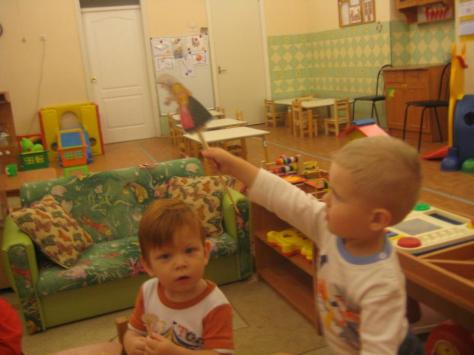 Развитие мелкой моторики. Предложить детям взять в руки героев сказки с фланелегрофа и прикрепить их обратно на фланелеграф. Взять в руки ложку и постучать ею по нарисованному яйцу.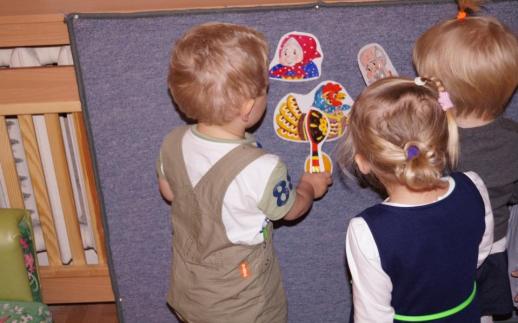 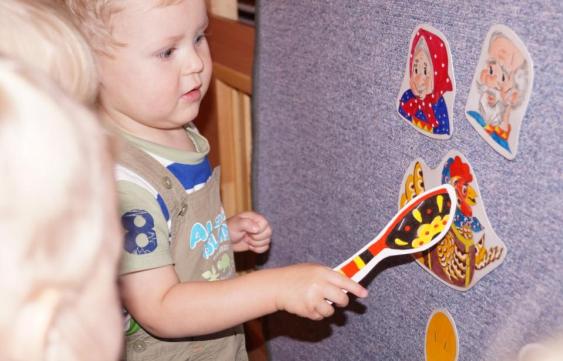 Подведение итогов занятия. Дайте положительную оценку работе детей на занятии.Кроме приведенных в данном занятии способов проведения, можно так же использовать еще как минимум 2 типа игр.Игру с использованием матрешки, что позволяет развивать мелкую моторику рук.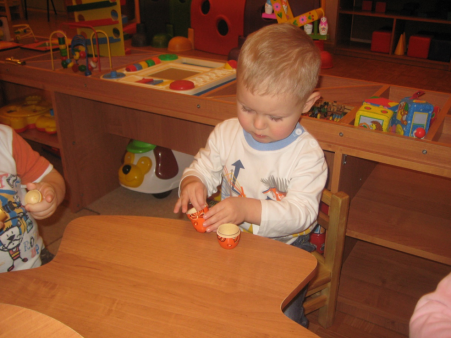 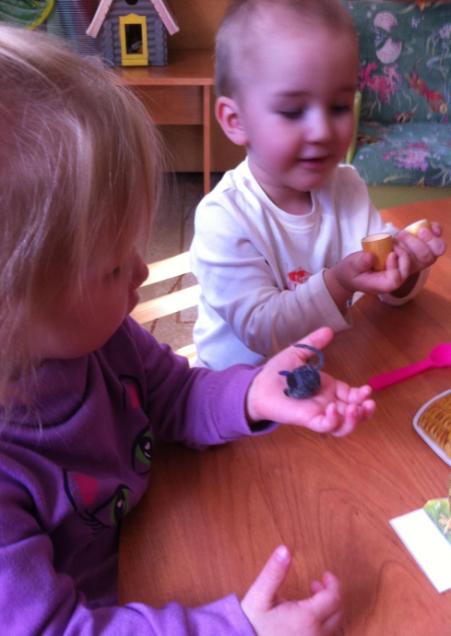 А также посредством кукольного  театра.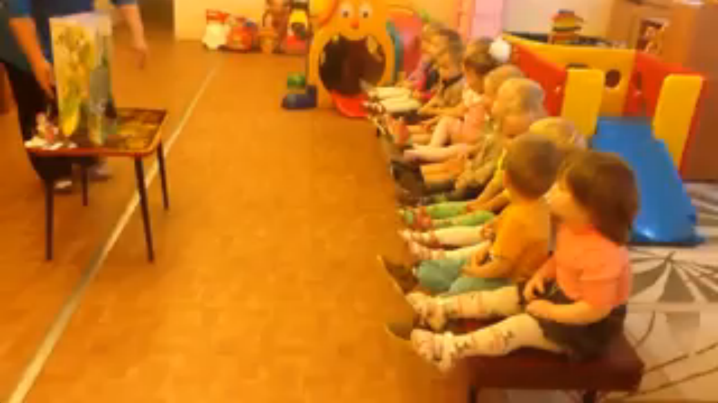 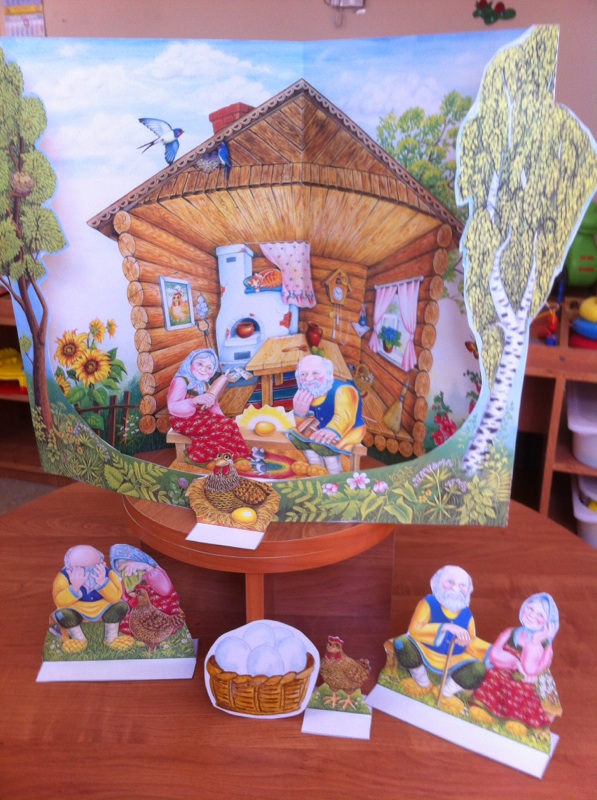 